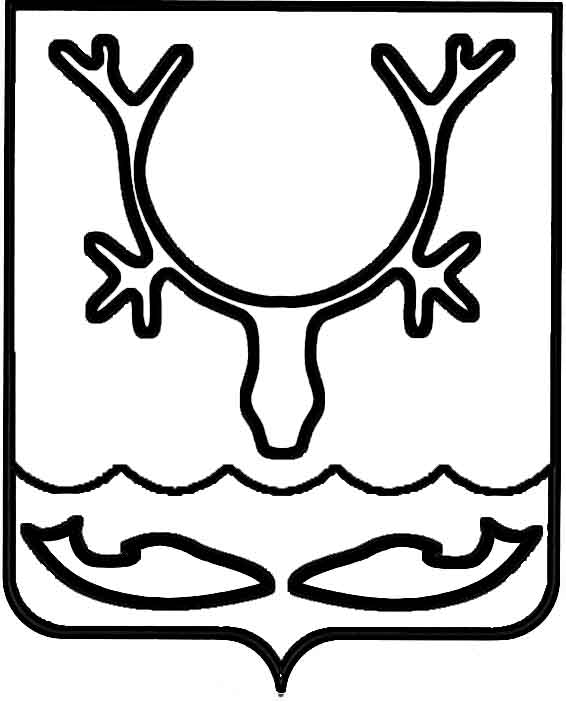 Администрация муниципального образования
"Городской округ "Город Нарьян-Мар"ПОСТАНОВЛЕНИЕО проведении открытого аукциона по продаже земельных участков, находящихся в собственности муниципального образования "Городской округ "Город Нарьян-Мар"В соответствии со статьями 39.11, 39.12 Земельного кодекса Российской Федерации, Гражданским кодексом Российской Федерации, Уставом муниципального образования "Городской округ "Город Нарьян-Мар" Администрация муниципального образования "Городской округ "Город Нарьян-Мар"П О С Т А Н О В Л Я Е Т:Провести 05.03.2021 открытый аукцион по продаже земельных участков, находящихся в собственности муниципального образования "Городской округ "Город Нарьян-Мар".Установить:По лоту № 1:Земельный участок с кадастровым номером 83:00:050033:135, адрес (местоположение): Ненецкий автономный округ, г. Нарьян-Мар в районе Кирпичного,            площадь – 422 кв.м., категория земель – земли населенных пунктов, разрешенное использование –под дачу.Начальная цена предмета аукциона: 60 000 (Шестьдесят тысяч) рублей 00 копеек (согласно отчету № 232-2020рс "Об определении рыночной стоимости земельного участка, общей площадью 422 кв.м., расположенного по адресу: Ненецкий автономный округ, г. Нарьян-Мар, в районе Кирпичного").Шаг аукциона в размере 3% от начальной цены продажи.Сумма задатка в размере 20% от начальной цены продажи.По лоту № 2:Земельный участок с кадастровым номером 83:00:050012:492, адрес (местоположение): Местоположение установлено относительно ориентира, расположенного за пределами участка. Почтовый адрес ориентира: Ненецкий автономный округ, г. Нарьян-Мар, ул. Октябрьская, д. 22, площадь – 985 кв.м., категория земель – земли населенных пунктов, разрешенное использование –                       для индивидуального жилищного строительства.Начальная цена предмета аукциона: 1 632 000 (Один миллион шестьсот тридцать две тысячи) рублей 00 копеек (согласно отчету № 234-2020рс "Об определении рыночной стоимости земельного участка, общей площадью 985 кв.м., расположенного по адресу: Ненецкий автономный округ, г. Нарьян-Мар, ул. Октябрьская, д. 22").Шаг аукциона в размере 3% от начальной цены продажи.Сумма задатка в размере 20% от начальной цены продажи.По лоту № 3:Земельный участок с кадастровым номером 83:00:050012:636, адрес (местоположение): Ненецкий автономный округ, г. Нарьян-Мар, ул. Октябрьская,            площадь – 937 кв.м., категория земель – земли населенных пунктов, разрешенное использование – для индивидуального жилищного строительства.Начальная цена предмета аукциона: 1 552 000 (Один миллион пятьсот пятьдесят две тысячи) рублей 00 копеек (согласно отчету № 233-2020рс "Об определении рыночной стоимости земельного участка, общей площадью 937 кв.м., расположенного по адресу: Ненецкий автономный округ, г. Нарьян-Мар, ул. Октябрьская").Шаг аукциона в размере 3% от начальной цены продажи.Сумма задатка в размере 20% от начальной цены продажи.Опубликовать не позднее 29.01.2020 извещение о проведении открытого аукциона по продаже земельных участков, находящихся в собственности муниципального образования "Городской округ "Город Нарьян-Мар", в официальном периодическом издании в порядке, установленном для официального опубликования (обнародования) муниципальных правовых актов уставом городского округа по месту нахождения земельных участков, разместить на сайте Администрации муниципального образования "Городской округ "Город Нарьян-Мар", а также на сайте www.torgi.gov.ru (Приложение 1).Утвердить состав комиссии по продаже земельных участков, находящихся 
в собственности муниципального образования "Городской округ "Город Нарьян-Мар" (Приложение 2).Комиссии, указанной в пункте 4 настоящего постановления, обеспечить проведение открытого аукциона по продаже земельных участков, находящихся                     в собственности муниципального образования "Городской округ "Город                    Нарьян-Мар".Настоящее постановление вступает в силу со дня его подписания.Приложение 1к постановлению Администрациимуниципального образования"Городской округ "Город Нарьян-Мар"от 21.01.2021 № 43ИЗВЕЩЕНИЕо проведении открытого аукциона по продаже земельных участков, находящихся 
в собственности муниципального образования "Городской округ "Город Нарьян-Мар"Организатор аукциона: Администрация муниципального образования "Городской округ "Город Нарьян-Мар".Свидетельство о внесении записи в Единый государственный реестр юридических лиц о юридическом лице, зарегистрированном до 1 июля 2002 года, от 24 сентября 
2002 года серия 83 № 000009807, выдано Инспекцией Министерства Российской Федерации по налогам и сборам по Ненецкому автономному округу, Свидетельство 
о внесении записи в Единый государственный реестр юридических лиц от 13 января 2006 года серия 83 № 000017984, Свидетельство о внесении записи в Единый государственный реестр юридических лиц от 13 января 2006 года серия 83 
№ 000017985.ИНН 8301020090КПП 298301001ОГРН 1028301646779БИК 041117401 Адрес (место нахождения) постоянно действующего исполнительного органа юридического лица: 166000, Россия, Ненецкий автономный округ, г. Нарьян-Мар,                ул. Ленина, дом 12.Официальный сайт: goradm@adm-nmar.ruКонтактное лицо: Конухин Евгений Николаевич.Номер контактного телефона: (81853) 4-99-69.Аукцион проводится на основании: постановления Администрации муниципального образования "Городской округ "Город Нарьян-Мар" от 21.01.2021 № 43 "О проведении открытого аукциона по продаже земельных участков, находящихся в собственности муниципального образования "Городской округ "Город Нарьян-Мар".Аукцион состоится: по адресу: 166000, Ненецкий АО, г. Нарьян-Мар, ул. Ленина, д. 12, 4 этаж (актовый зал).Дата проведения аукциона: 05.03.2021.Время проведения аукциона: 10.00 (МСК).Предмет аукциона:Предметом аукциона являются земельные участки, имеющие следующие качественные характеристики: Технические условия подключения к сетям инженерной инфраструктуры:Технические условия подключения к сетям инженерной инфраструктуры:Технические условия подключения к сетям инженерной инфраструктуры:Осмотр земельных участков на местности производится претендентами самостоятельно, для этого им предоставляются ориентиры расположения земельных участков, которые можно получить во время и месте приема заявок на аукцион.Порядок приема заявок на участие в аукционе.Дата и время начала приема заявок на участие в аукционе – 29.01.2021 с 10.00 (МСК).Дата и время окончания приема заявок на участие в аукционе – 02.03.2020               в 12.00 (МСК).Время и место приема заявок – с понедельника по пятницу в рабочие дни              с 10.00 до 12.00 и с 14.00 до 16.00 (МСК) по адресу: 166000, Ненецкий АО,                                    г. Нарьян-Мар, ул. Ленина, д. 12, электронная почта goradm@adm-nmar.ru. Для участия в торгах претендент представляет организатору торгов в указанный срок заявку в письменном виде по форме, утверждаемой организатором торгов (Приложение № 1).Задаток вносится единым платежом на лицевой счет № 05843000380 Управление финансов администрации МО "Городской округ "Город Нарьян-Мар" (Администрация города Нарьян-Мара), ИНН 8301020090, КПП 298301001, Банк получателя: ОТДЕЛЕНИЕ АРХАНГЕЛЬСК БАНКА РОССИИ//УФК по Архангельской области и Ненецкому автономному округу г. Архангельск; БИК ТОФК 011117401, ЕКС 40102810045370000087, казначейский счет 03232643118510008400 и должен поступить на расчетный счет не позднее 04.03.2020. В назначении платежа указать: «Денежные средства в качестве задатка для участия в аукционе (земельный участок             с кадастровым номером ___________________ по лоту № _____». Обращаем Ваше внимание на то, что для осуществления платежа коды КБК и ОКТМО                                  не требуются!!!Заявка с прилагаемыми к ней документами регистрируются организатором торгов в журнале приема заявок с присвоением каждой заявке номера и с указанием даты и времени подачи документов. При подаче заявки физическим лицом предъявляется документ, удостоверяющий личность. В случае подачи заявки представителем претендента предъявляется доверенность.Заявки принимаются одновременно с полным пакетом документов, установленным настоящим извещением.Одно лицо имеет право подать только одну заявку на участие в аукционе.Заявка, поступившая по истечении срока ее приема, вместе с документами                      по описи, на которой делается отметка об отказе в принятии документов с указанием причины отказа, возвращается в день ее поступления претенденту 
или его уполномоченному представителю под расписку.Претендент имеет право отозвать принятую организатором торгов заявку 
до окончания срока приема заявок, уведомив об этом (в письменной форме) организатора торгов. Организатор торгов обязан возвратить внесенный задаток претенденту в течение 3 банковских дней со дня регистрации отзыва заявки в журнале приема заявок. В случае отзыва заявки претендентом позднее даты окончания приема заявок задаток возвращается в порядке, установленном для участников торгов.Перечень документов, прилагаемых к заявке:- заявка на участие в аукционе по установленной в извещении о проведении аукциона форме с указанием банковских реквизитов счета для возврата задатка;- копии документов, удостоверяющих личность заявителя;- документы, подтверждающие внесение задатка.Определение участников аукционаАдрес: 166000, Ненецкий АО, г. Нарьян-Мар, ул. Ленина, д. 12, 
кабинет № 19.Дата: до 17 часов 00 минут 04.03.2020.В день определения участников торгов организатор торгов рассматривает заявки 
и документы претендентов, устанавливает факт поступления от претендентов задатков 
на основании выписки с соответствующего счета.По результатам рассмотрения документов организатор торгов принимает решение о признании претендентов участниками торгов или об отказе в допуске претендентов к участию в торгах, которое оформляется протоколом. Заявитель становится участником аукциона с момента подписания организатором аукциона протокола приема заявок.Претенденты не допускаются к участию в торгах по следующим основаниям:-	непредставление необходимых для участия в аукционе документов 
или представление недостоверных сведений;-	непоступление задатка на дату рассмотрения заявок на участие в аукционе;-	подача заявки на участие в аукционе лицом, которое в соответствии                                    с настоящим Кодексом и другими федеральными законами не имеет права быть участником конкретного аукциона, покупателем земельного участка или приобрести земельный участок в аренду;-	наличие сведений о заявителе, об учредителях (участниках), о членах коллегиальных исполнительных органов заявителя, лицах, исполняющих функции единоличного исполнительного органа заявителя, являющегося юридическим лицом, 
в предусмотренном настоящей статьей реестре недобросовестных участников аукциона.Организатор торгов обязан вернуть внесенный задаток претенденту, 
не допущенному к участию в торгах, в течение 3 банковских дней со дня оформления протокола о признании претендентов участниками торгов.Претенденты, признанные участниками торгов, и претенденты, не допущенные 
к участию в торгах, уведомляются о принятом решении не позднее следующего рабочего дня с даты оформления данного решения протоколом путем вручения им                 под расписку соответствующего уведомления либо направления такого уведомления по почте заказным письмом.Отказ претенденту в приеме заявки на участие в торгах лишает его права представить предложение.В случае, если на основании результатов рассмотрения заявок на участие                          в аукционе принято решение об отказе в допуске к участию в аукционе всех заявителей или о допуске к участию в аукционе и признании участником аукциона только одного заявителя, аукцион признается несостоявшимся.В случае, если аукцион признан несостоявшимся и только один заявитель признан участником аукциона, уполномоченный орган в течение десяти дней со дня подписания протокола рассмотрения заявок на участие в аукционе обязан направить заявителю три экземпляра подписанного проекта договора купли-продажи земельного участка. При этом договор купли-продажи земельного участка заключается                                по начальной цене предмета аукциона.В случае, если по окончании срока подачи заявок на участие в аукционе подана только одна заявка на участие в аукционе или не подано ни одной заявки на участие 
в аукционе, аукцион признается несостоявшимся. Если единственная заявка на участие 
в аукционе и заявитель, подавший указанную заявку, соответствуют всем требованиям 
и указанным в извещении о проведении аукциона условиям аукциона, уполномоченный орган в течение десяти дней со дня рассмотрения указанной заявки обязан направить заявителю три экземпляра подписанного проекта договора купли-продажи земельного участка. При этом договор купли-продажи земельного участка заключается по начальной цене предмета аукциона.Порядок проведения торгова) аукцион ведет аукционист;б) аукцион начинается с оглашения аукционистом наименования, основных характеристик и начальной цены земельного участка или начального размера арендной платы, "шага аукциона" и порядка проведения аукциона."Шаг аукциона" устанавливается в пределах трех процентов начальной цены предмета аукциона и не изменяется в течение всего аукциона;в) участникам аукциона выдаются пронумерованные билеты, которые они поднимают после оглашения аукционистом начальной цены или начального размера арендной платы и каждой очередной цены или размера арендной платы в случае, если готовы купить земельный участок или заключить договор аренды в соответствии с этой ценой или размером арендной платы;г) каждую последующую цену или размер арендной платы аукционист назначает путем увеличения текущей цены или размера арендной платы на "шаг аукциона". 
После объявления очередной цены или размера арендной платы аукционист называет номер билета участника аукциона, который первым поднял билет, и указывает на этого участника аукциона. Затем аукционист объявляет следующую цену или размер арендной платы в соответствии с "шагом аукциона";д) при отсутствии участников аукциона, готовых купить земельный участок 
или заключить договор аренды в соответствии с названной аукционистом ценой 
или размером арендной платы, аукционист повторяет эту цену или размер арендной платы 3 раза.Если после троекратного объявления очередной цены или размера арендной платы ни один из участников аукциона не поднял билет, аукцион завершается. Победителем аукциона признается тот участник аукциона, номер билета которого был назван аукционистом последним;е) по завершении аукциона аукционист объявляет о продаже земельного участка или права на заключение договора его аренды, называет цену проданного земельного участка или размер арендной платы и номер билета победителя аукциона.Оформление результатов торговМесто и срок оформления итогов аукциона – в день проведения аукциона 
по адресу: 166000, Ненецкий АО, г. Нарьян-Мар, ул. Ленина, д. 12, 2 этаж, 
кабинет 19.Результаты торгов оформляются протоколом, который подписывается организатором торгов, аукционистом и победителем торгов в день проведения торгов. Протокол о результатах торгов составляется в 2 экземплярах, один из которых передается победителю, а второй остается у организатора торгов.Протокол о результатах торгов является основанием для заключения                                    с победителем торгов договора купли-продажи земельного участка (Форма договора               в Приложении № 2).Договор подлежит заключению в срок не ранее чем через 10 дней со дня размещения информации о результатах аукциона на официальном сайте.Внесенный победителем торгов задаток засчитывается в оплату приобретаемого земельного участка.Организатор торгов обязан в течение 3 банковских дней со дня подписания протокола о результатах торгов возвратить задаток участникам торгов, которые 
не выиграли их.Последствия уклонения победителя торгов, а также организатора торгов 
от подписания протокола, а также от заключения договора определяются                                        в соответствии с гражданским законодательством Российской Федерации.Информация о результатах торгов публикуется на сайте www.torgi.gov.ru.Приложение № 1 к извещению 
о проведении открытого аукциона 
по продаже земельного участка, находящегося в собственности МО "Городской округ "Город Нарьян-Мар" Форма заявки на участие 
в аукционе                                                                      Организатору аукциона:ЗАЯВКАна участие в аукционе"____" _______________ 2021 г.________________________________________________________________________(полное наименование юридического лица, подающего заявку, или фамилия, имя, отчество 
и паспортные данные физического лица, подающего заявку)в лице ____________________________________________________________,                                           (фамилия, имя, отчество, должность)действующего на основании __________________________________________,изучив извещение от ________________________________ о проведении торгов (указать дату публикации извещения в официальном периодическом печатном издании)по продаже земельного участка, ознакомление с которым настоящим удостоверяется, перечислив задаток в размере _____________________ рублей, заявляет (заявляю)                 о своем намерении участвовать в объявленных торгах и выполнить все условия, которые предусмотрены в извещении. Ознакомившись с техническими условиями                  и иными документами по освоению земельного участка, а также с проектом договора купли-продажи земельного участка, выражает (выражаю) свое согласие 
на данные условия и намерение участвовать в торгах по продаже следующего объекта:Земельный участок с кадастровым номером 83:00:_________________________.Обязуется (обязуюсь) в случае признания победителем торгов подписать в день проведения торгов протокол о результатах торгов, заключить договор купли-продажи земельного участка по итогам торгов. Юридический адрес и почтовый адрес заявителя, контактный тел. ___________ _____________________________________________________________________________Банковские реквизиты претендента, ИНН, платежные реквизиты гражданина, счет                в банке, на который перечисляется сумма возвращаемого задатка __________________________________________________________________________________________________________________________________________________________К заявке прилагаются документы на ____ листах.Приложение:Подпись заявителя (его полномочного представителя) _________________  (расшифровка                                                                                                                                     подписи)М.П.Заявка принята Комиссией ____ час. ____ мин. ___________ 2021 г. за № ____/   ___________________________                                                                                                  дата проведения торговПриложение № 2 к извещению                       о проведении открытого аукциона              по продаже земельного участка, находящегося в собственности МО "Городской округ "Город              Нарьян-Мар"Форма договора купли-продажиДОГОВОР КУПЛИ-ПРОДАЖИ ЗЕМЕЛЬНОГО УЧАСТКА№ "____" от __________г. Нарьян-МарНа основании Протокола результатов аукциона по продаже земельного участка, находящегося в собственности МО "Городской округ "Город Нарьян-Мар", от      _                                 (реквизиты решения уполномоченного на распоряжение земельными участками органа)Администрация муниципального образования "Городской округ "Город Нарьян-Мар"(Свидетельство о внесении записи в Единый государственный реестр юридических лиц о юридическом лице, зарегистрированном до 1 июля 2002 года от 24 сентября 2002 года серия 83 № 000009807, выдано Инспекцией Министерства Российской Федерации по налогам и сборам по Ненецкому автономному округу, Свидетельство     о внесении записи в Единый государственный реестр юридических лиц от 13 января 2006 года серия 83                              № 000017984, Свидетельство о внесении записи в Единый государственный реестр юридических лиц от 13 января 2006 года серия 83 № 000017985; ИНН 8301020090; КПП 298301001; ОГРН 1028301646779; Местонахождение              и фактическое местонахождение: 166000, Ненецкий автономный округ, г. Нарьян-Мар, ул. Ленина, дом 12), в лице главы города Нарьян-Мара Белака Олега Онуфриевича, действующего на основании Устава МО "Городской округ "Город Нарьян-Мар", именуемая в дальнейшем "Продавец", и__________________________________________________________________________ ( ФИО)(______________________________________________________________________________________________________________________________________________________________________________________________________________________________________________________________________________________________________________________________)(реквизиты правоустанавливающих документов, паспорт)в лице ___________________________________________________, действующего на основании _______________________________, именуемое в дальнейшем "Покупатель",                с другой стороны, 
и именуемые в дальнейшем "Стороны", заключили настоящий договор о нижеследующем:ПРЕДМЕТ ДОГОВОРАПродавец обязуется передать в собственность Покупателя, а Покупатель обязуется принять и оплатить следующий земельный участок (далее – недвижимое имущество):Адрес (местоположение): __________________________________________________.Кадастровый номер:________________________.Площадь: _________ кв.м.Категория земель: земли населенных пунктов.Разрешенное использование: ______________________________________________.Земельный участок находится в собственности Продавца, что подтверждается записью в ЕГРН № ___________________ от ______________ (Выписка из Единого государственного реестра недвижимости об основных характеристиках 
и зарегистрированных правах на объект недвижимости от ____________ № _______________.Продавец подтверждает, что на момент заключения Договора права                          на недвижимое имущество не являются предметом судебного спора, недвижимое имущество не состоит под арестом, не является предметом залога и не обременено иными правами третьих лиц.К Договору прилагаются следующие документы, содержащие описание недвижимого имущества:- копия выписки из ЕГРН от ____________ № __________________.ЦЕНА ПРОДАЖИ И ПОРЯДОК РАСЧЕТА2.1. Цена продажи земельного участка составляет____________________ руб.Покупатель купил у Продавца земельный участок за _________________руб.2.2 Задаток в сумме ______________ руб., внесенный Покупателем на счет Продавца, засчитывается в счет оплаты за земельный участок.2.3. С учетом п.2.2. настоящего Договора Покупатель обязан уплатить сумму                          в размере _______________________________ руб., представляющую собой сумму цены продажи земельного участка за вычетом суммы задатка, которая вносится "Покупателем" 
по следующим реквизитам:Получатель: УФК по Архангельской области и Ненецкому автономному округу (Администрация МО "Городской округ "Город Нарьян-Мар" л/сч 04843000380)ИНН 8301020090, КПП 298301001, ОКТМО 11851000Наименование Банка получателя - ОТДЕЛЕНИЕ АРХАНГЕЛЬСК БАНКА РОССИИ//УФК по Архангельской области и Ненецкому автономному округу г. АрхангельскЕдиный казначейский счет – 40102810045370000016Казначейский счет для осуществления и отражения операций по учету 
и распределению поступлений – 03100643000000012400КБК 032 114 06 024 040000 430 в течение 30 дней со дня направления проекта договора. Стороны подтверждают, что не лишены дееспособности, не страдают заболеваниями, препятствующими осознать суть договора, а также отсутствуют обстоятельства, вынуждающие заключить данный договор на крайне не выгодных 
для себя условиях, и настоящий договор не является для них кабальной сделкой.2.5. Расчеты по Договору должны осуществляться в безналичном порядке платежными поручениями.2.6. Все расходы, связанные с государственной регистрацией настоящего Договора 
и перехода права собственности на земельный участок, несет Покупатель.Приложение 2к постановлению Администрациимуниципального образования"Городской округ "Город Нарьян-Мар"от 21.01.2021 № 43Состав комиссии по проведению открытого аукциона по продаже земельных участков, находящихся в собственности муниципального образования "Городской округ "Город Нарьян-Мар"21.01.2021№43Глава города Нарьян-Мара О.О. БелакЛОТ № 1Кадастровый номер:83:00:050033:135Адрес (местоположение):Ненецкий автономный округ, г. Нарьян-Мар в районе КирпичногоКатегория земель:Земли населенных пунктовРазрешенное использование:Под дачуПлощадь:422 кв.м.Границы земельного участка:Установлены в соответствии с действующим земельным законодательством Российской Федерации.Выписка из ЕГРН от 11.06.2020 № КУВИ-002/2020-3179528 ПравообладательМО "Городской округ "Город Нарьян-Мар"Обременения:Не зарегистрированоОграничения использования:Не зарегистрированоТеплоснабжение:ОтсутствуютВодоснабжение:ОтсутствуютГазоснабжение:ОтсутствуютКанализация:ОтсутствуютЭлектроснабжение:ОтсутствуютСтоимость платы за подключениеОтсутствуютПараметры строительства:Согласно градостроительному плану земельного участка№ RU83301000-321Параметры строительства:Согласно градостроительному плану земельного участка№ RU83301000-321Начальная цена предмета аукционаНачальная цена предмета аукциона: 60 000 (Шестьдесят тысяч) рублей 00 копеек (согласно отчету                                        № 232-2020рс "Об определении рыночной стоимости земельного участка, общей площадью 422 кв.м., расположенного по адресу: Ненецкий автономный округ, г. Нарьян-Мар, в районе Кирпичного")"Шаг" аукциона3% от начальной цены предмета аукциона 1 800 (Одна тысяча восемьсот) рублей 00 копеекРазмер задатка20% от начальной цены предмета аукциона 12 000  (Двенадцать тысяч) рублей 00 копеекЛОТ № 2Кадастровый номер:83:00:050012:492Адрес (местоположение):Местоположение установлено относительно ориентира, расположенного за пределами участка. Почтовый адрес ориентира: Ненецкий автономный округ, г. Нарьян-Мар, ул. Октябрьская, д. 22Категория земель:Земли населенных пунктовРазрешенное использование:Для индивидуального жилищного строительстваПлощадь:985 кв.м.Границы земельного участка:Установлены в соответствии с действующим земельным законодательством Российской Федерации.Выписка из ЕГРН от 04.06.2020 № КУВИ-002/2020-2302205ПравообладательМО "Городской округ "Город Нарьян-Мар"Обременения:Не зарегистрированоОграничения использования:Не зарегистрированоТеплоснабжение:Согласно техническим условиям Нарьян-Марского 
МУ ПОК и ТСВодоснабжение:Согласно техническим условиям Нарьян-Марского 
МУ ПОК и ТСГазоснабжение:ОтсутствуютКанализация:Согласно техническим условиям Нарьян-Марского 
МУ ПОК и ТСЭлектроснабжение:ОтсутствуютСтоимость платы за подключениеОтсутствуютПараметры строительства:Согласно градостроительному плану земельного участка№ РФ-83-3-01-0-00-2020-0155Параметры строительства:Согласно градостроительному плану земельного участка№ РФ-83-3-01-0-00-2020-0155Начальная цена предмета аукционаНачальная цена предмета аукциона: 1 632 000 (Один миллион шестьсот тридцать две тысячи) рублей 
00 копеек (согласно отчету № 234-2020рс 
"Об определении рыночной стоимости земельного участка, общей площадью 985 кв.м., расположенного 
по адресу: Ненецкий автономный округ, г. Нарьян-Мар,                              ул. Октябрьская, д. 22")"Шаг" аукциона3% от начальной цены предмета аукциона 48 960 (Сорок восемь тысяч девятьсот шестьдесят) рублей 
00 копеекРазмер задатка20% от начальной цены предмета аукциона 326 400  (Триста двадцать шесть тысяч четыреста) рублей 
00 копеекЛОТ № 3Кадастровый номер:83:00:050012:636Адрес (местоположение):Ненецкий автономный округ, г. Нарьян-Мар,                       ул. ОктябрьскаяКатегория земель:Земли населенных пунктовРазрешенное использование:Для индивидуального жилищного строительстваПлощадь:937 кв.м.Границы земельного участка:Установлены в соответствии с действующим земельным законодательством Российской Федерации.Выписка из ЕГРН от 21.07.2020 № КУВИ-002/2020-8015915ПравообладательМО "Городской округ "Город Нарьян-Мар"Обременения:Не зарегистрированоОграничения использования:Не зарегистрированоТеплоснабжение:Согласно техническим условиям Нарьян-Марского 
МУ ПОК и ТСВодоснабжение:Согласно техническим условиям Нарьян-Марского 
МУ ПОК и ТСГазоснабжение:ОтсутствуютКанализация:Согласно техническим условиям Нарьян-Марского 
МУ ПОК и ТСЭлектроснабжение:ОтсутствуютСтоимость платы за подключениеОтсутствуютПараметры строительства:Согласно градостроительному плану земельного участка№ РФ-83-3-01-0-00-2020-0154Параметры строительства:Согласно градостроительному плану земельного участка№ РФ-83-3-01-0-00-2020-0154Начальная цена предмета аукционаНачальная цена предмета аукциона: 1 552 000 (Один миллион пятьсот пятьдесят две тысячи) рублей 00 копеек (согласно отчету № 233-2020рс "Об определении рыночной стоимости земельного участка, общей площадью 937 кв.м., расположенного по адресу: Ненецкий автономный округ, г. Нарьян-Мар,                           ул. Октябрьская")"Шаг" аукциона3% от начальной цены предмета аукциона 46 560 (Сорок шесть тысяч пятьсот шестьдесят) рублей 
00 копеекРазмер задатка20% от начальной цены предмета аукциона 310 400  (Триста десять тысяч четыреста) рублей 00 копееклистовлистов1. Копия документа, удостоверяющего личность 1. Копия документа, удостоверяющего личность 1. Копия документа, удостоверяющего личность 1. Копия документа, удостоверяющего личность 2. Выписки по банковскому счету, подтверждающие списание средств 
по поручению клиента со счета (о внесении задатка)2. Выписки по банковскому счету, подтверждающие списание средств 
по поручению клиента со счета (о внесении задатка)2. Выписки по банковскому счету, подтверждающие списание средств 
по поручению клиента со счета (о внесении задатка)2. Выписки по банковскому счету, подтверждающие списание средств 
по поручению клиента со счета (о внесении задатка)3. Квитанции с отметкой учреждения банка о приеме средств (о внесении задатка)3. Квитанции с отметкой учреждения банка о приеме средств (о внесении задатка)3. Квитанции с отметкой учреждения банка о приеме средств (о внесении задатка)3. Квитанции с отметкой учреждения банка о приеме средств (о внесении задатка)Дополнительно:Дополнительно:Дополнительно:Дополнительно:Доверенность представителя №отОТВЕТСТВЕННОСТЬ СТОРОН3.1. Каждая из сторон обязана возместить другой стороне убытки, причиненные неисполнением или ненадлежащим исполнением своих обязательств.ИЗМЕНЕНИЕ И РАСТОРЖЕНИЕ ДОГОВОРА4.1. Договор может быть изменен или расторгнут по соглашению сторон.РАЗРЕШЕНИЕ СПОРОВ5.1. Споры, вытекающие из Договора, рассматриваются арбитражным судом 
в порядке, предусмотренном законодательством РФ.ЗАКЛЮЧИТЕЛЬНЫЕ ПОЛОЖЕНИЯ6.1. Право собственности на земельный участок возникает у Покупателя с момента государственной регистрации права собственности в Управлении Федеральной службы государственной регистрации, кадастра и картографии по Архангельской области                                и Ненецкому автономному округу. 6.2.Изменение указанного в пункте 1.1 Договора целевого назначения земель допускается в порядке, предусмотренном законодательством Российской Федерации.6.3.Договор составлен в трех экземплярах, имеющих одинаковую юридическую силу.Первый экземпляр находится у Продавца.Второй экземпляр находится у Покупателя.Третий экземпляр направляется в Управление Федеральной службы государственной регистрации, кадастра и картографии по Архангельской области                                 и Ненецкому автономному округу. АДРЕСА И РЕКВИЗИТЫ СТОРОНПРОДАВЕЦ:Администрация муниципального образования "Городской округ "Город Нарьян-Мар"(Свидетельство о внесении записи в Единый государственный реестр юридических лиц                    о юридическом лице, зарегистрированном до 1 июля 2002 года от 24 сентября 2002 года серия 83 № 000009807, выдано Инспекцией Министерства Российской Федерации                            по налогам и сборам по Ненецкому автономному округу, Свидетельство о внесении записи в Единый государственный реестр юридических лиц от 13 января 2006 года серия                               83 № 000017984, Свидетельство о внесении записи в Единый государственный реестр юридических лиц от 13 января 2006 года серия 83 № 000017985; ИНН 8301020090;                        КПП 298301001; ОГРН 1028301646779; Местонахождение и фактическое местонахождение: 166000, Ненецкий автономный округ, г. Нарьян-Мар, ул. Ленина, дом 12).ПОКУПАТЕЛЬ:______________________________________________________________________________Приложения к Договору: Акт приема-передачи земельного участка;копия выписки из ЕГРН от ___________ № ________________.ПОДПИСИ СТОРОНАдминистрация муниципального образования "Городской округ "Город                    Нарьян-Мар"(Свидетельство о внесении записи в Единый государственный реестр юридических лиц                    о юридическом лице, зарегистрированном до 1 июля 2002 года от 24 сентября 2002 года серия 83 № 000009807, выдано Инспекцией Министерства Российской Федерации                            по налогам и сборам по Ненецкому автономному округу, Свидетельство о внесении записи в Единый государственный реестр юридических лиц от 13 января 2006 года серия                              83 № 000017984, Свидетельство о внесении записи в Единый государственный реестр юридических лиц от 13 января 2006 года серия 83 № 000017985; ИНН 8301020090;                       КПП 298301001; ОГРН 1028301646779; Местонахождение и фактическое местонахождение: 166000, Ненецкий автономный округ, г. Нарьян-Мар, ул. Ленина, дом 12) в лице главы города Нарьян-Мара Белака Олега Онуфриевича, действующего                                на основании Устава муниципального образования "Городской округ "Город Нарьян-Мар", именуемая в дальнейшем "Продавец", передает, а"Покупатель"_____________, принимает земельный участокАдрес (местоположение): _______________________________________________.Кадастровый номер: ____________________.Площадь: _______ кв.м.Категория земель: земли населенных пунктов.Разрешенное использование: _____________________________________.	В момент передачи земельный участок находится в состоянии, пригодном для использования в соответствии с целями и условиями его предоставления.На момент передачи оплата цены земельного участка произведена Покупателем                     в полном объеме. Продавец и Покупатель взаимных претензий не имеют.ПОДПИСИ СТОРОНКонухин Евгений Николаевич – начальник управления муниципального имущества и земельных отношений Администрации муниципального образования "Городской округ "Город 
Нарьян-Мар", председатель комиссии;Лиханина Ирина Михайловна– начальник отдела управления муниципальным имуществом и регистрации прав собственности управления муниципального имущества                              и земельных отношений Администрации МО "Городской округ "Город Нарьян-Мар", заместитель председателя комиссии;Коробейникова Ирина Михайловна– ведущий инженер отдела по вопросам земельных отношений управления муниципального имущества и земельных отношений Администрации муниципального образования "Городской округ "Город 
Нарьян-Мар", секретарь комиссии.Члены комиссии:Бойкова Елена Алексеевна– начальник отдела бухгалтерского учета                          и отчетности Администрации муниципального образования Городской округ "Город 
Нарьян-Мар".Максимовский Владимир Валерианович– инженер 2 категории отдела управления муниципальным имуществом и регистрации прав собственности управления муниципального имущества и земельных отношений Администрации МО "Городской округ "Город Нарьян-Мар";Могутова Анна Дмитриевна– начальник правового управления Администрации муниципального образования "Городской округ "Город Нарьян-Мар".